Поздравляем с победой!Учитель начальных классовГагарина Мария Валерьевна и ученики 1 «б» класса МАОУ «НОШ № 1»в декабре прошлого года приняли участие в краевой гражданско-патриотической Интернет-акции«Право знать» и Арсений Ганин ученик 1 «б» класса стал победителем!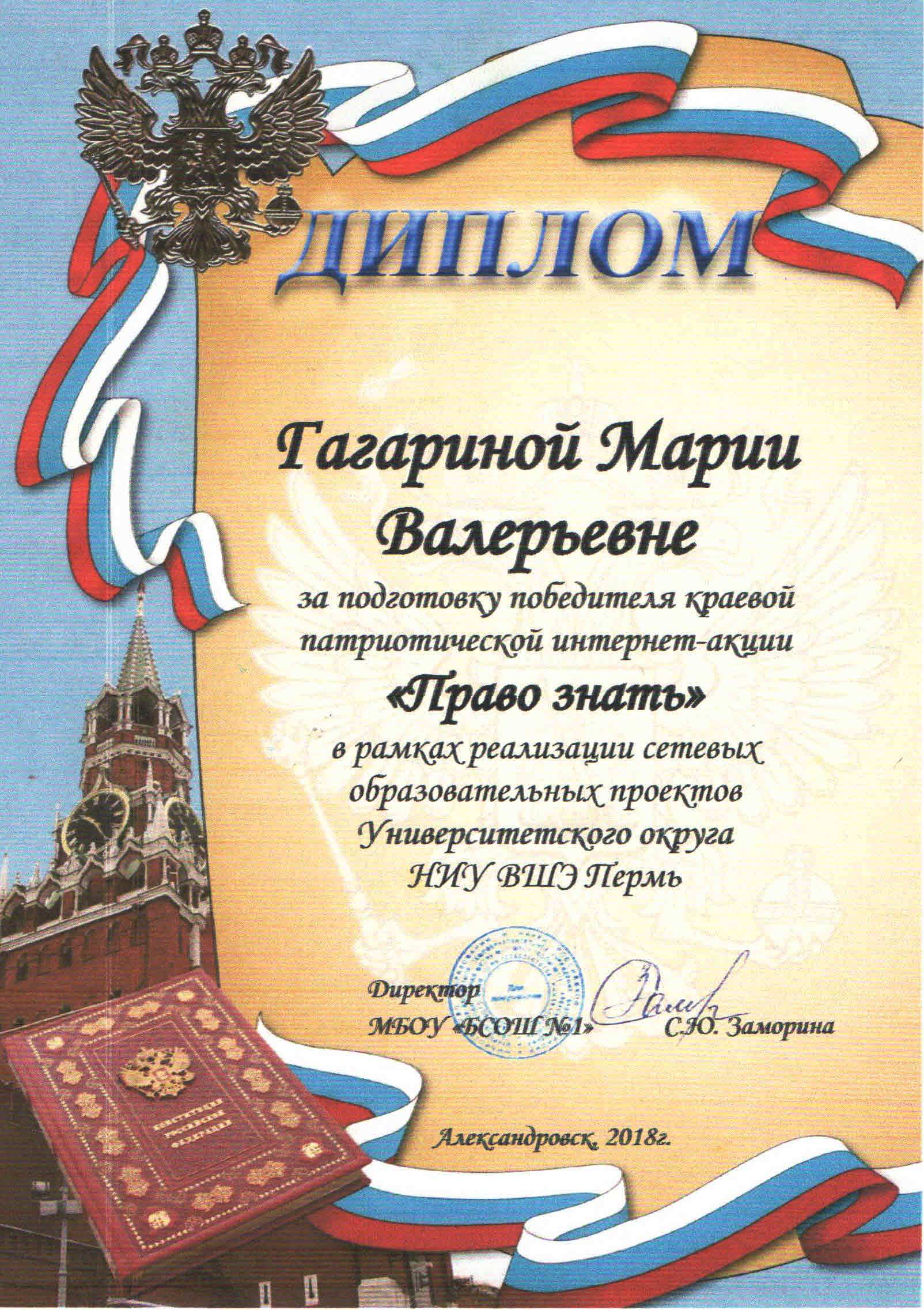 